О проведении публичных слушаний по проектам  решений Совета депутатов муниципального образования «Нышинское» «О выполнении Прогноза социально - экономического развития муниципального образования «Нышинское» на 2017 год  и плановый период 2018- .г»  и «Об утверждении отчёта об исполнении бюджета муниципального образования «Нышинское»  за 2017 год»         В соответствии с Положением «Об утверждении положения о порядке организации и проведении публичных слушаний на территории  муниципального образования «Нышинское», утвержденным решением Совета депутатов муниципального образования «Нышинское»  от 14.11.2006 года № 7.9 ПОСТАНОВЛЯЮ:1. Провести публичные слушания по проектам решений Совета депутатов муниципального образования "Нышинское" «О выполнении Прогноза социально - экономического развития муниципального образования «Нышинское» на 2017 год  и плановый период 2018- .г»  и "Об утверждении отчёта об исполнении бюджета муниципального образования «Нышинское» за 2017 год" (далее – проект решения) в форме слушаний в органе местного самоуправления муниципального образования "Нышинское" в помещении Администрации муниципального образования "Нышинское" 22 марта  2018 года в 14 часов с участием представителей общественности.2. Определить порядок ознакомления с проектом решения путем размещения указанного проекта в помещении Администрации муниципального образования "Нышинское".3. Установить, что предложения и замечания к проекту решения представляются в Совет депутатов муниципального образования "Нышинское" по адресу: УР, Можгинский район, д. Ныша, ул. Молодежная, д.21 в срок до 21 марта 2017 года.4. Предложения и замечания к проекту решения направляются на имя Главы муниципального образования в письменном виде и должны содержать:фамилию, имя, отчество и адрес места жительства гражданина – автора замечаний и предложений, дату направления замечаний и предложений и собственноручную подпись гражданина (наименование и адрес места нахождения организации – автора замечаний и предложений, дату направления замечаний и предложений и собственноручную подпись руководителя организации);при направлении предложений и замечаний от группы граждан – протокол собрания граждан с указанием фамилии, имя, отчества и адрес места жительства гражданина – представителя группы граждан;номер статьи проекта решения, в которую вносятся замечания и предложения;формулировку собственной редакции тех положений проекта решения, по которым вносятся замечания и предложения.5. Для рассмотрения предложений и замечаний к проекту решения образовать комиссию в составе депутатского корпуса муниципального образования "Нышинское" под председательством Главы муниципального образования Еремеева Н. Т.6. Комиссии совместно с авторами поступивших предложений и замечаний к проекту решения организовать их рассмотрение и в срок до 21 марта 2018 года представить указанные предложения и замечания на рассмотрение Совета депутатов муниципального образования "Нышинское".7. Ответственность за подготовку и проведение публичных слушаний оставляю за собой.Глава муниципального образования                                                          Н. Т. ЕремеевПОСТАНОВЛЕНИЕ=======================================================================«12» марта  2018 года                                                                                                              № 02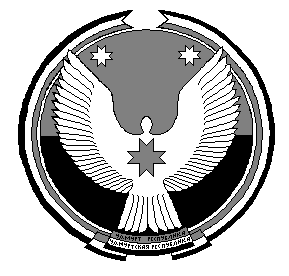 